Российская Федерация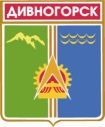 Администрация города ДивногорскаКрасноярского края П О С Т А Н О В Л Е Н И Е18. 06. 2012		                г. Дивногорск	                                                        № 145пО внесении дополнений в Примерное положение об оплате труда работников муниципальных бюджетных учреждений культуры, утвержденное постановлением администрации города Дивногорска от 18.05.2012 № 122п «Об утверждении Примерного положения об оплате труда работников муниципальных бюджетных учреждений культуры»В соответствии с Трудовым кодексом Российской Федерации, статьей 16 Федерального закона от 06.10.2003 № 131-ФЗ «Об общих принципах организации местного самоуправления в Российской Федерации», Постановлением Правительства Красноярского края от 01.12.2009 № 621-п «Об утверждении примерного положения об оплате труда работников краевых государственных бюджетных и казенных учреждений, подведомственных министерству культуры Красноярского края», на основании постановления администрации города  от 17.05.2012 № 120п «Об утверждении Положения о новой системе оплаты труда работников муниципальных бюджетных учреждений культуры города Дивногорска, участвующих в проведении эксперимента по введению новой системы оплаты труда», руководствуясь статьей 43 Устава города Дивногорска,ПОСТАНОВЛЯЮ:1.	Раздел 2 Примерного положения об оплате труда работников муниципальных бюджетных учреждений культуры, утвержденного постановлением администрации города Дивногорска  от 18.05.2012 № 122п «Об утверждении Примерного положения об оплате труда работников муниципальных бюджетных учреждений культуры» (далее по тексту - Примерное положение) дополнить пунктом 2.7. следующего содержания:«2.7. Минимальные размеры окладов (должностных окладов), ставок заработной платы по должностям работников сферы научных исследований и разработок устанавливаются на основе отнесения занимаемых ими должностей к квалификационным уровням ПКГ, утвержденным Приказом Министерства здравоохранения и социального развития Российской Федерации от 03.07.2008 № 305н «Об утверждении профессиональных квалификационных групп должностей работников сферы научных исследований и разработок»:должности, отнесенные к ПКГ «Научные работники и руководители структурных подразделений»1 квалификационный уровень                                                          3870 рублей;2 квалификационный уровень                                                          4347 рублей;3 квалификационный уровень                                                          4835 рублей;4 квалификационный уровень                                                          4880 рублей».2.	Пункт 2.5. Примерного положения дополнить строкой следующего содержания:«Ведущий программ                                                              2848 рублей».3.	Пункт 2.6. Примерного положения дополнить строкой следующего содержания:«Закройщик                                                                            3260 рублей».4.	Настоящее постановление подлежит опубликованию в средствах массовой информации, размещению на официальном сайте администрации города в информационно-телекоммуникационной сети «Интернет».5.	Постановление вступает в силу в день, следующий за днем его опубликования и применяется к правоотношениям сторон, возникающим с 01.07.2012. 6.	Контроль за исполнением постановления возложить на заместителя Главы города Кузнецову М.Г. Глава города 									     Е.Е. Оль